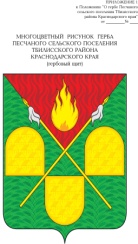 СОВЕТ ПЕСЧАНОГО СЕЛЬСКОГО ПОСЕЛЕНИЯ ТБИЛИССКОГО РАЙОНАРЕШЕНИЕ11 мая 2018 года                            							№ 175                                                                    х. ПесчаныйО распределении субсидий из краевого бюджета бюджету Песчаного сельского поселения Тбилисского района на софинансирование расходных обязательств по организации в границах сельских поселений – победителей краевого смотра-конкурса на звание «Лучший орган территориального общественного самоуправления»            В соответствии  с Постановлением  Законодательного собрания Краснодарского края от 28 марта 2018 года № 342-П,  руководствуясь              статьями 32, 65 устава  Песчаного сельского поселения Тбилисского района, п о с т а н о в л я ю:Направить средства поступившие из краевого бюджета в виде субсидии на софинансирование расходных обязательств по организации в границах сельских поселений- победителей краевого смотра-конкурса на звание «Лучший орган территориального общественного самоуправления», в сумме 531100 (Пятьсот тридцать одна тысяча сто) рублей 00 копеек (97%) и местного бюджета в сумме 18900 (Восемнадцать тысяч девятьсот) рублей 00 копеек (3%) на благоустройство территории микрорайона №2 х. Песчаный.           2. Контроль по исполнению настоящего решения возложить на постоянную комиссию Совета Песчаного сельского поселения Тбилисского района по экономике, бюджету и финансам (Гонтарь).	3. Решение вступает в силу со дня его подписания .Исполняющий обязанности главыПесчаного сельскогопоселения Тбилисского района                                                          Н.В. Палатина